Aktivity týždenného plánu v dňoch od 30.3 -3.4.2020.30.3.1.+2.ročník – naučiť sa kresliť zvieratká podľa predlohy – prílohy na konci dokumentu 31.3.1.+2.ročník – naučiť sa naspamäť vinše k sviatkom Veľkej Noci, 1.ročník - jeden vinš a 2.ročník - dva vinše Pre dievčatá 								CifrovanéToto vajce maľované,to je z lásky darované,od koho, od toho,čože koho do toho!To vajíčko dám,koho rada mám.To vajíčko maľované,hviezdičkami cifrované,tomu ho ja darujem, koho verne milujem.VajíčkoKomu ja vajíčko darujem,toho ja úprimne milujem,komu ja vajíčko dám,toho ja rada mám..Pre chlapcov : ZajkoTy si šibal zajačik!Kde si schoval korbáčik?Zdá sa, že ho milý zajkovymenil za pekné vajkoPre šibačovPre všetkých dobrých šibačovchystajte misu koláčov.Ešte vínko, nie však moctak veselú Veľkú noc!1.4.  - deti si vyrobia prekážkovú dráhu, ktorú budú musieť prejsť s lyžičkou v ruke, na ktorej budú mať položenú loptičku (tenisovú, pin-pongovú, vyrobenú z papiera, podľa toho čo doma nájdete) tak, aby im nespadla.- slamka / obal z pera, vytvoríme dve bránky, fúkanie papierovej gule do súperovej bránky.- 8 fliaš z vody postavíme do tvaru trojuholníka, deti majú zhodiť hodom lopty čo najviac z určitej vzdialenosti, 1fľaša =1bod.- postaviť na seba plechovky a trafiť ich loptou z určitej vzdialenosti, 1 plechovka =1 bod.Obmenou je hádzať  loptu do krabice s rôznymi otvormi, trafiť  papierový kruh s vystrihnutým stredom.2.4. Veľkonočná výzdoba Budeme potrebovať farebný papier, nožnice, lepidlo, špagát, 6x konáriky rovnakej dĺžky.Predlohu obkreslíme na farebný papier, vystrihneme 3 x sliepočku. Môžeme len na biely papier a jednotlivé časti jej tela deti vyfarbia farbičkami/voskovkami/fixami. Konáriky môžu rodičia so záhradníckymi nožnicami skrátiť na rovnakú dĺžku. Na ich kraje upevníme špagát, vytvoríme 3 poschodia. Na tieto poschodia potom pripevníme pomocou lepidla vyfarbené sliepočky. Ak má mama doma ozdobné stužky, môžeme s nimi ozdobiť jednotlivé pochodia. 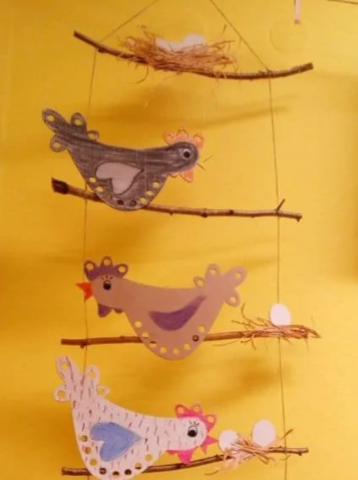 3.4. Pozhovárať sa s rodičmi o prežívaní veľkonočných sviatkov v rodine, ak máte doma fotky zo šibačky keď boli ešte malí, môžete si ich spolu pozrieť a porozprávať sa o nich. 30.3 - Prílohy ako kresliť zvieratká :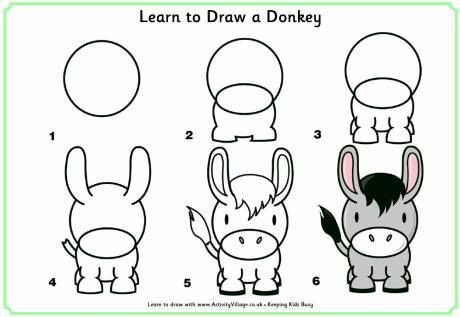 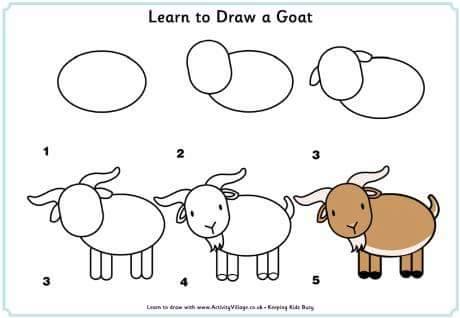 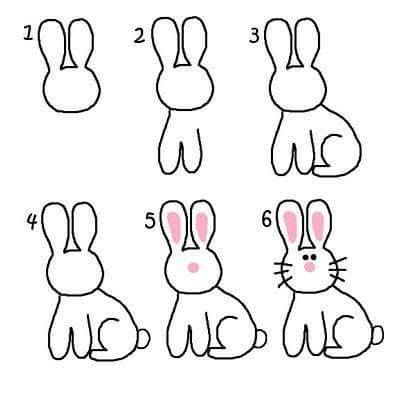 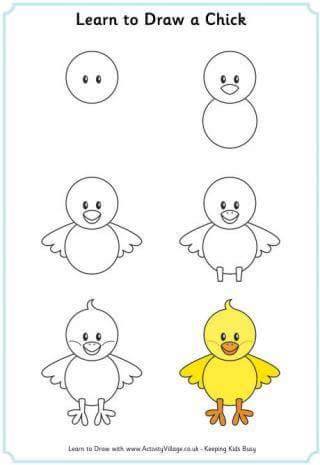 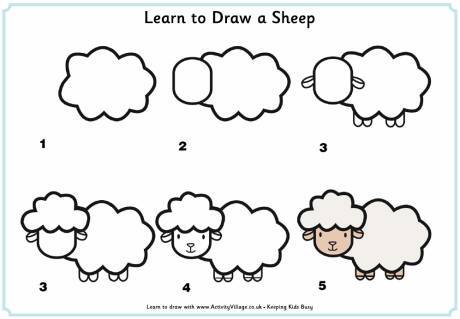 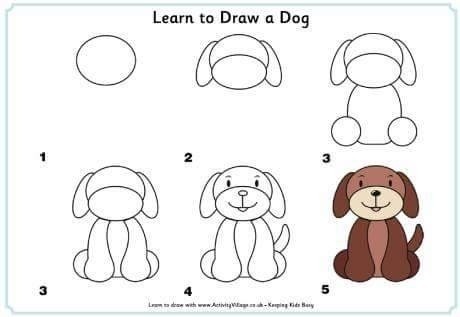 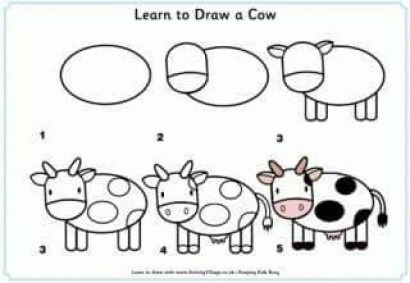 